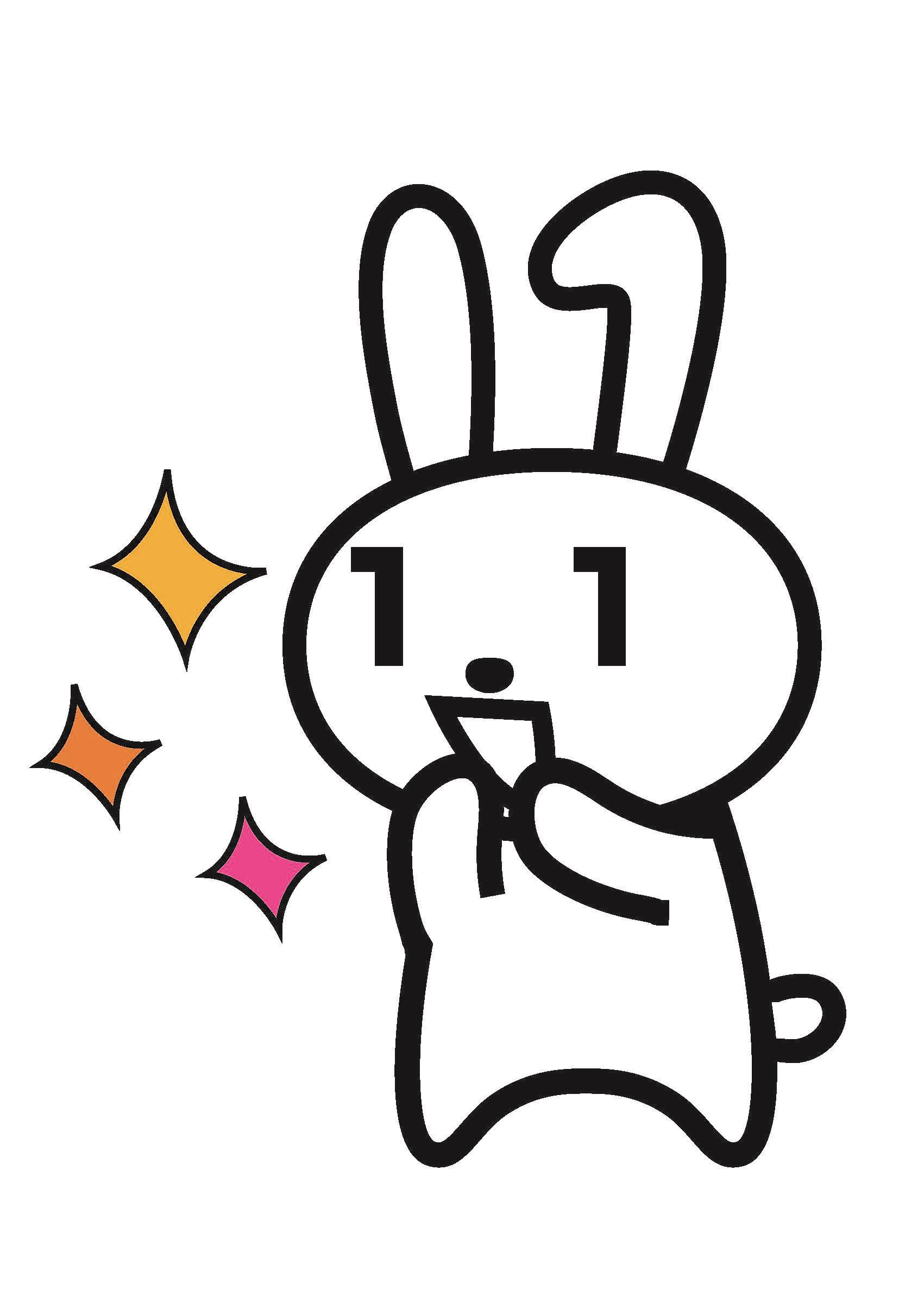 マイナンバーカードを利用して、コンビニエンスストアなどのマルチコピー機から住民票の写し・印鑑登録証明書が取得できるサービスです。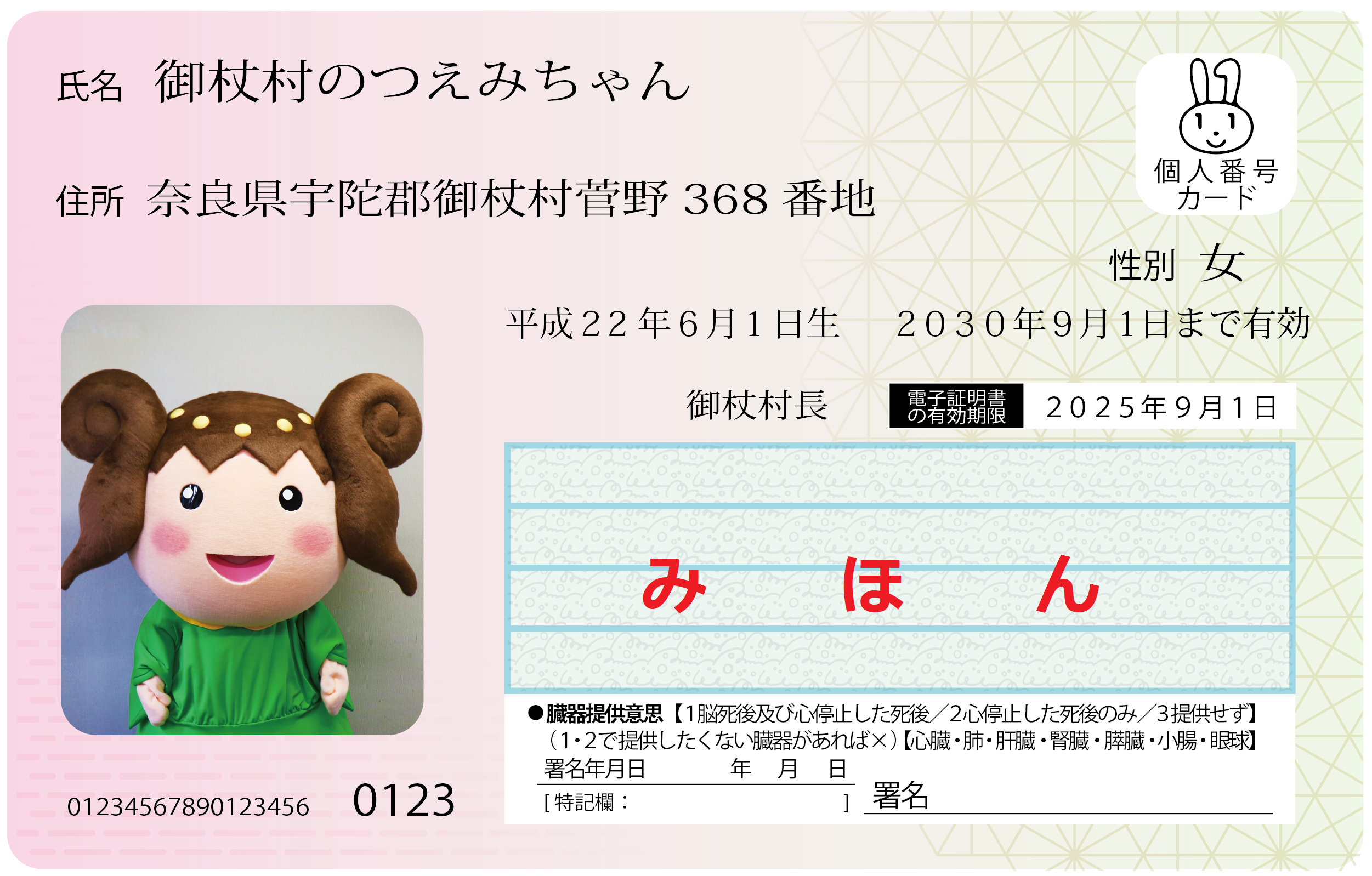 マイナンバーカードをお持ちの、御杖村に住民登録がある１５歳以上の方。朝 ６：３０ ～ 夜 ２３：００　（12/29～1/3、システムメンテナンス日を除きます）セブンイレブン、ファミリーマート、ミニストップ、ローソン他、イオン系列店舗、　　　　　　　　　　　オークワなどのスーパー等　※マルチコピー機（キオスク端末）設置店舗に限ります。全国の対象コンビニで利用できます！○住民票の写し　　○印鑑登録証明書　　　　　　　1通につき　２００円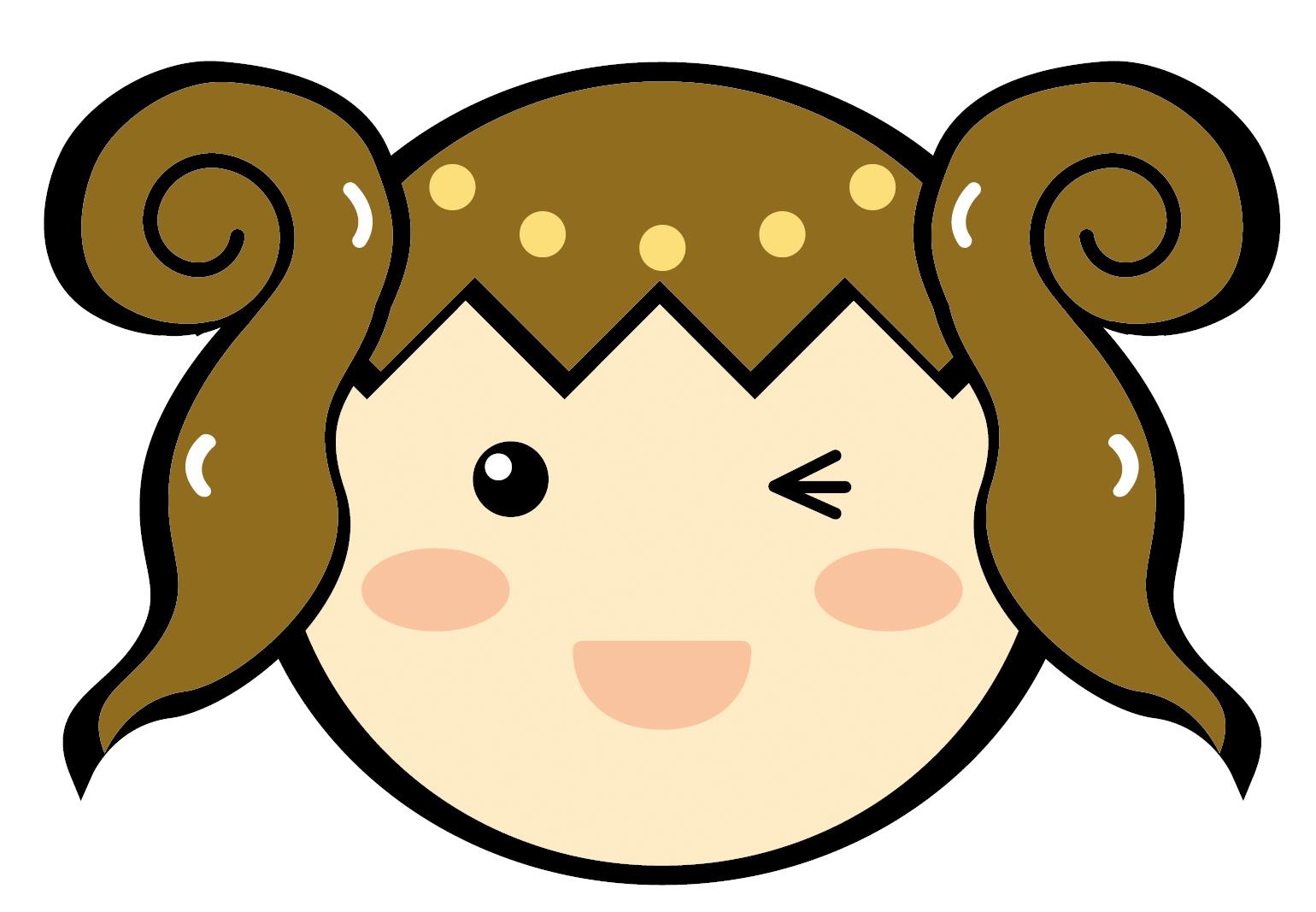 コンビニエンスストア等にて、証明書を取得する方法をご紹介します。
最初に、店舗に設置されているキオスク端末（マルチコピー機）の画面に表示されている「行政サービス」ボタンを指でタッチしていただきますと、利用開始となります。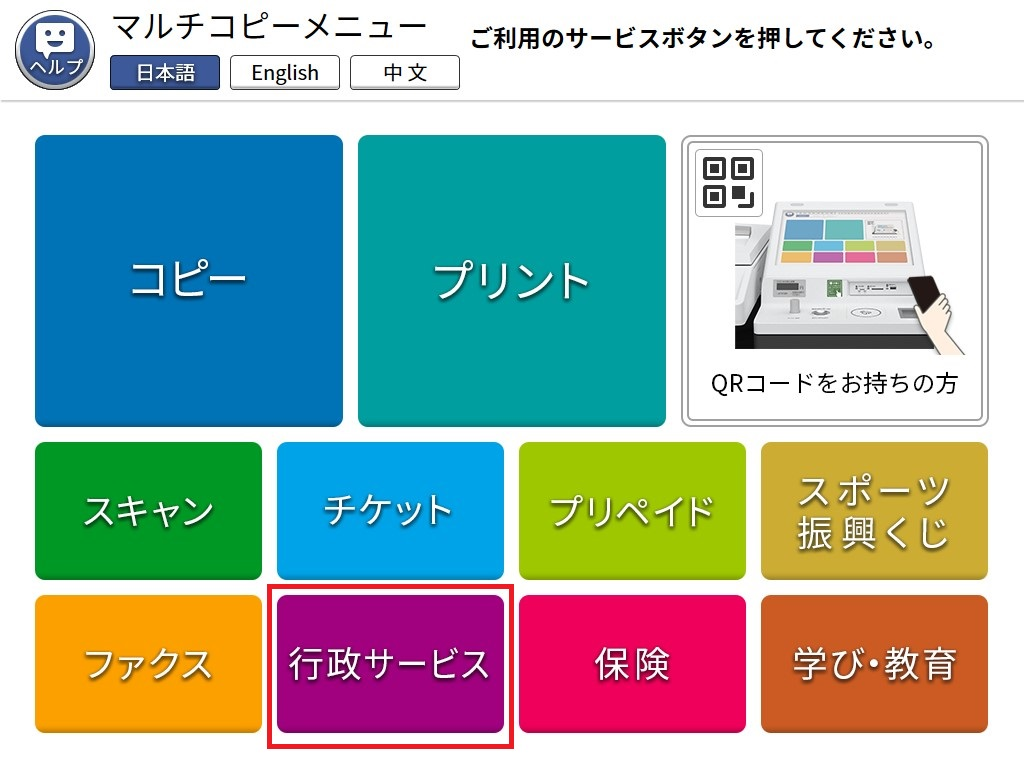 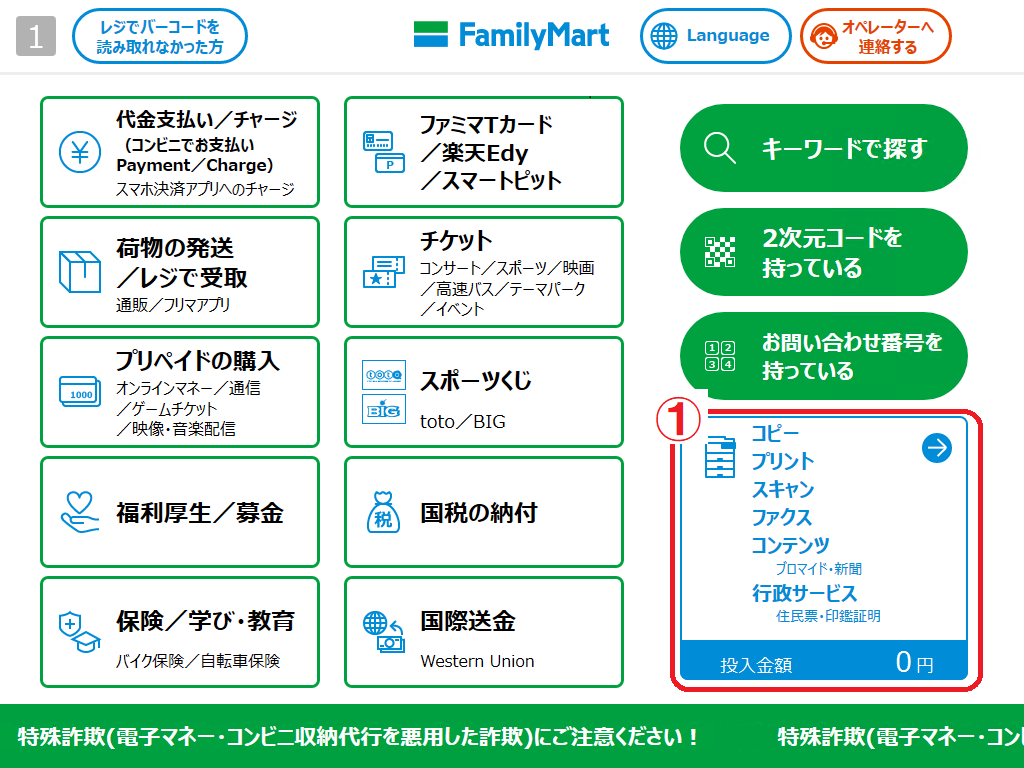 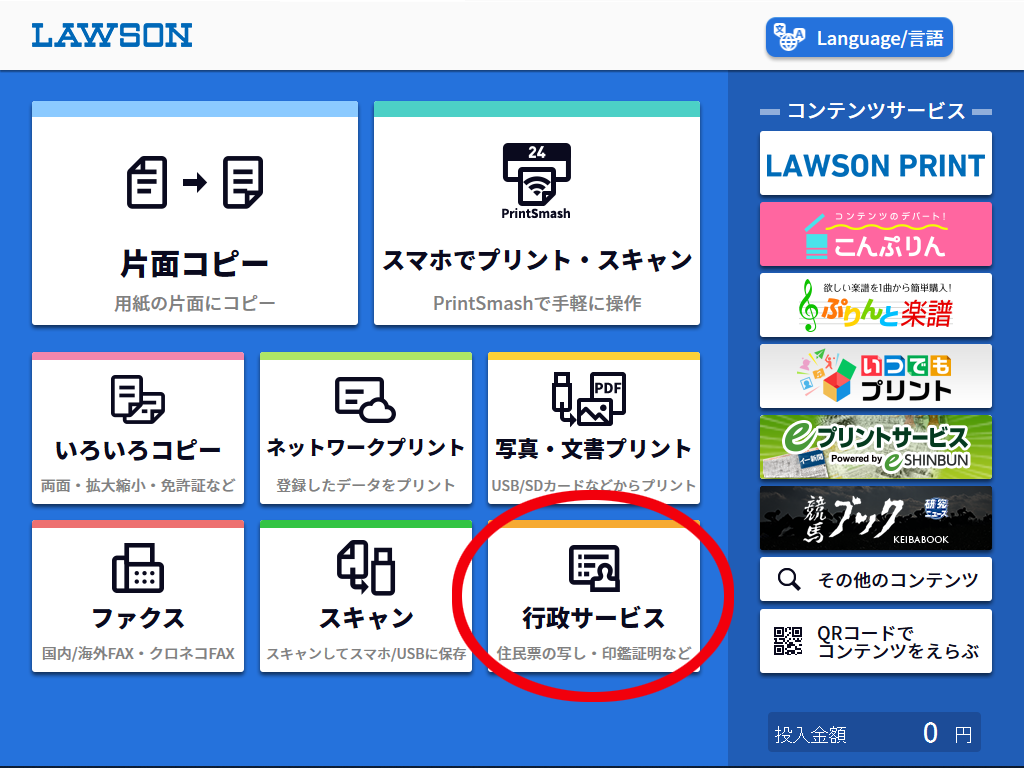 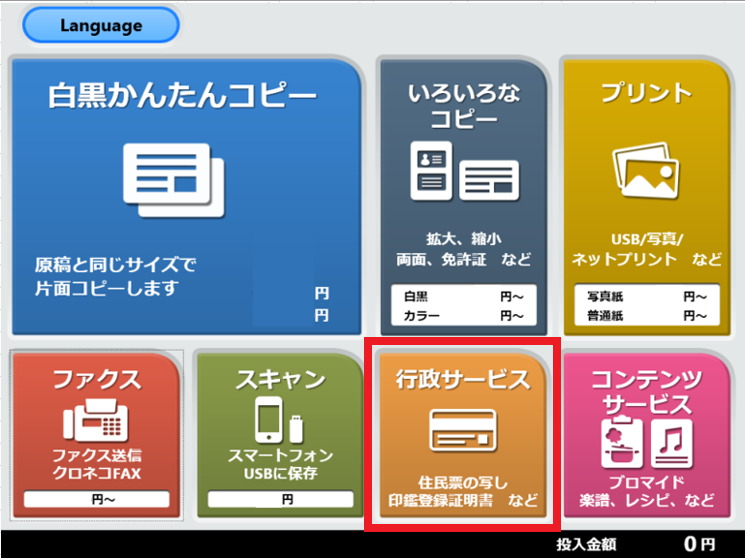 「証明書の交付」を選択(指でタッチ)します。　　　　　「証明書交付サービス」を選択(タッチ)します。※証明書交付以外のサービスを提供していない店舗　　※キオスク端末により画面表示が異なります。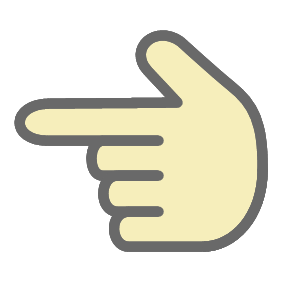 では、この画面は表示されません。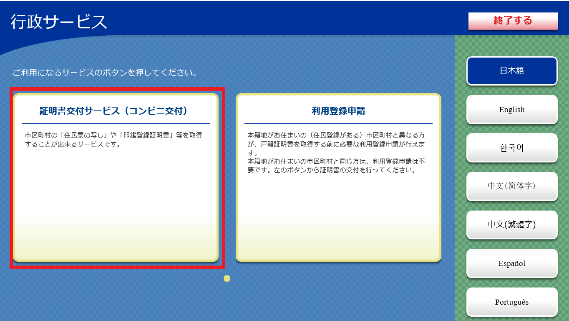 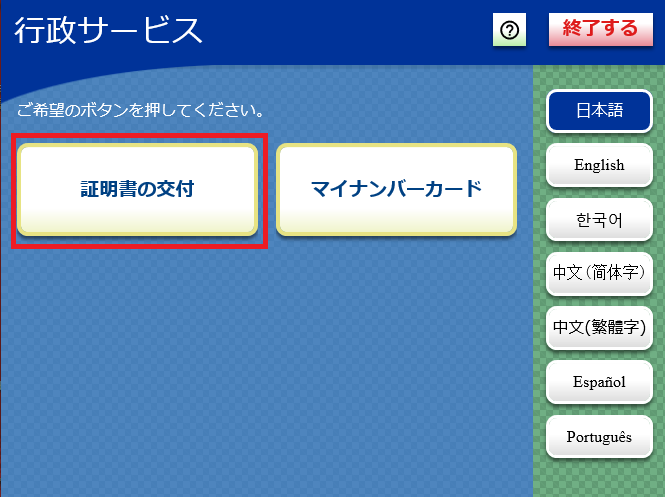 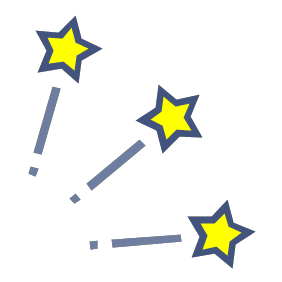 所定の場所にあるカード置場に、マイナンバーカードを置きます。　　　　　　　　　　　　　　　　　　画面が切り替わったら「お住まいの市区町村の証明書」を選択(タッチ)します。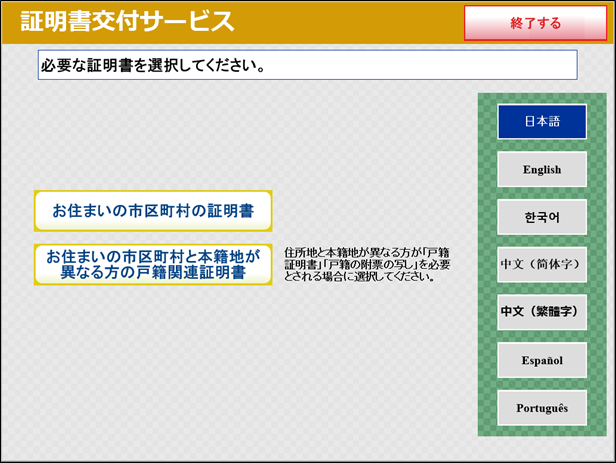 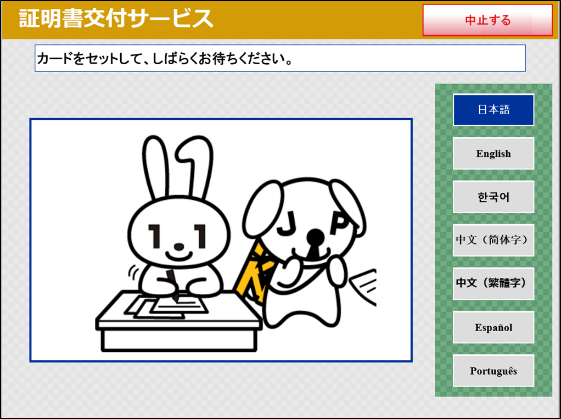 マイナンバーカードの交付時に設定した　　　　　　　　マイナンバーカードを取り外します。　　　　　　　　　　　　　　　　　　　　　　　　　　　　　４桁の暗証番号を入力(タッチ)します。　　　　　　　　（この操作以降、マイナンバーカードは使いません　　　　　　　　　　　　　　　　　　　　　　　　　　　　　　　　　　　　　　　　　　　　　　　　　　　　　　　　　　　　　　　　　　　　　　　　　　⚠３回間違えるとロックがかかります！　　　　　　　　お忘れにならないよう、各自で保管ください。）　　　　　　　　　　　　　　　　　　　　　　　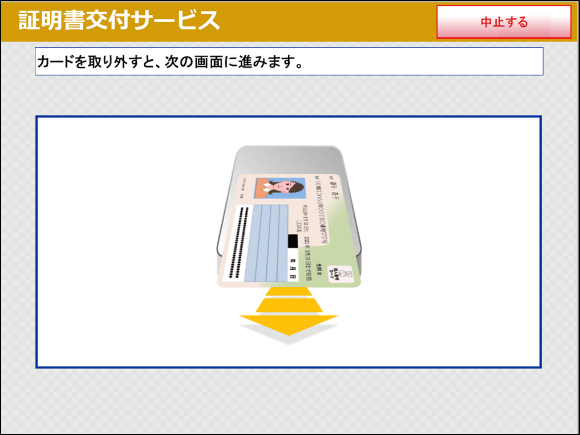 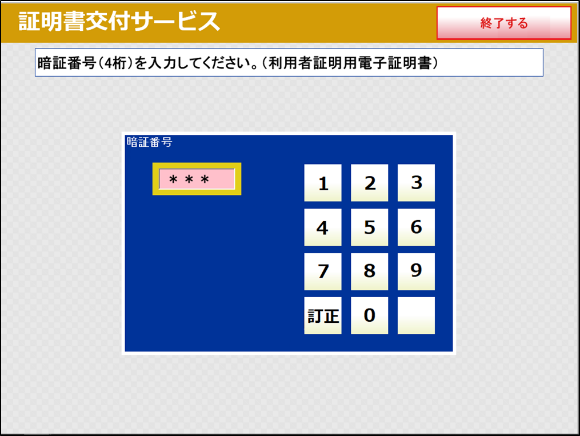 取得可能な証明書の一覧が表示されますので、　　　　住民票の場合、本人のみ又は世帯全員、世帯の　今回の例では、「住民票の写し」を選択(タッチ)　　　　　一部が選択できます。　　　　　　　　　　　　します。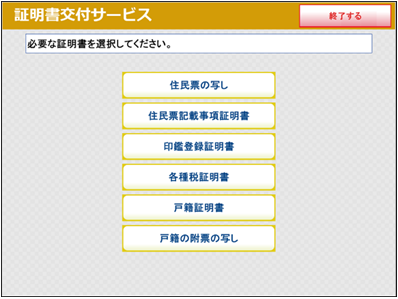 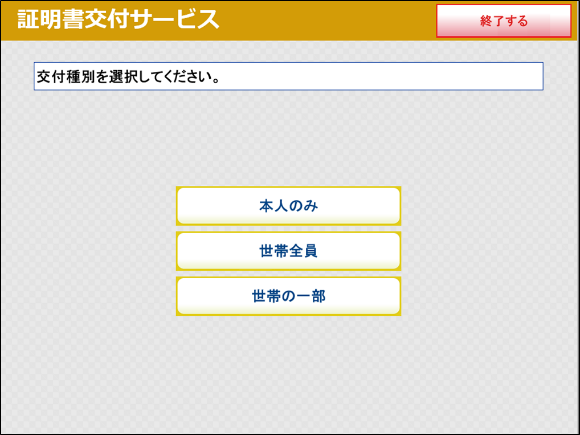 証明書に記載する項目(本籍･筆頭者、続柄･世帯主、　　　証明書の必要枚数を入力(タッチ)します。　　　　　　　　　　　　　　　　　　　　　　　　　個人番号)の有無を選択(タッチ)します。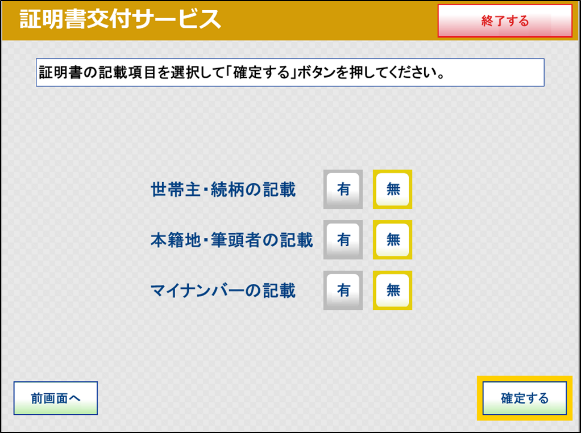 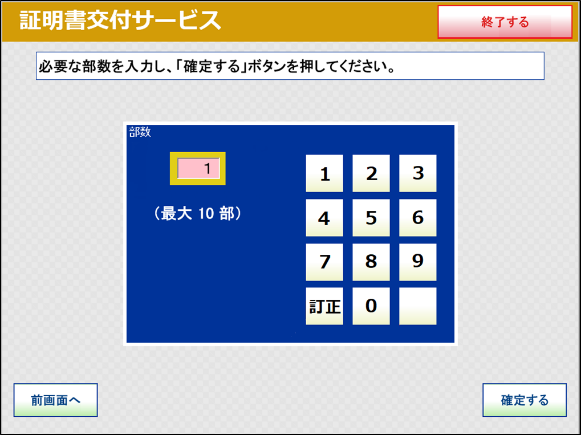 これまで入力した内容の最終確認を行います。　　　　必要部数分の証明書の交付手数料をお金の
訂正が必要な場合は、該当項目の入力画面又は　　　　投入口に入金します。(１通２００円)　　　　　　　　　　　　　　　　　　　　　　　　　　　選択画面まで戻って訂正できます。　　　　　　　　　※キオスク端末により画面表示が異なります。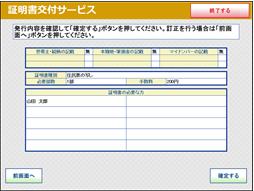 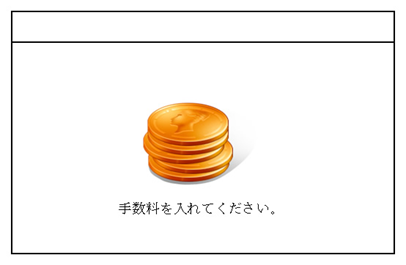 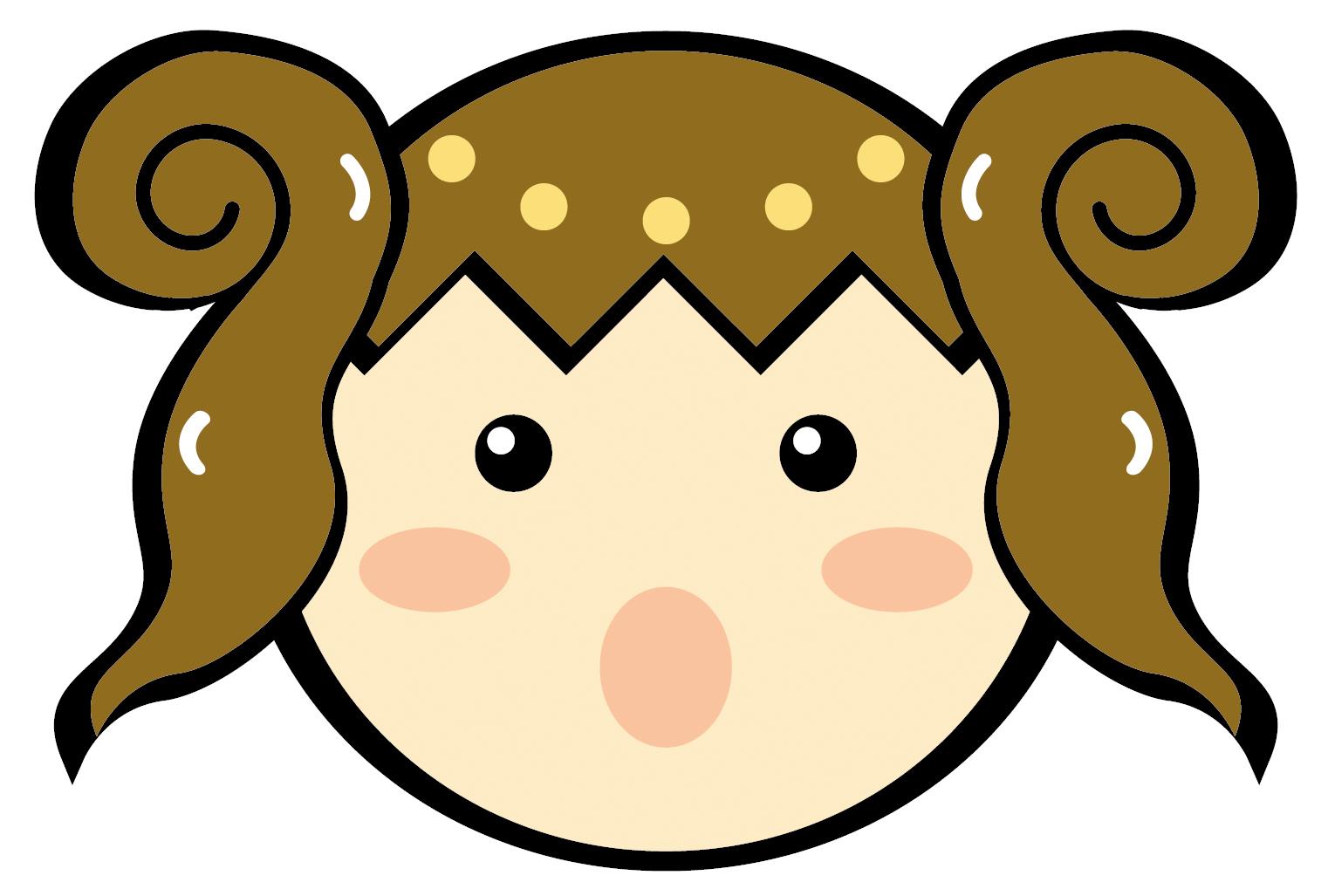 　改ざん・偽造防止技術が施された証明書が印刷　　　　　　　　　　　　　　　　　　　　　　　　　　　　されます。　　　　　　　　　　　　　　　　　　　　　　　　　　　　　　　　　　　　　　　　　　　　　　　　　　　　　　　　　　　　　　　　　　　　　　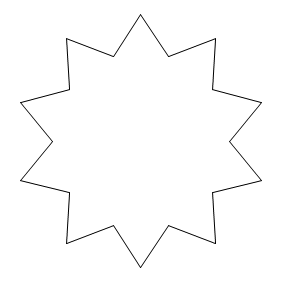 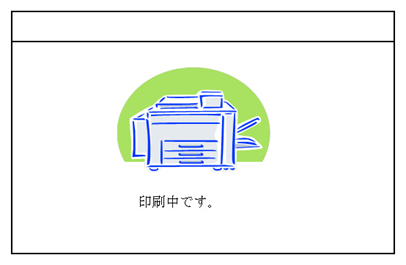 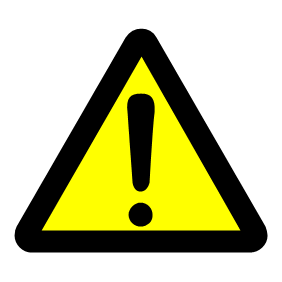 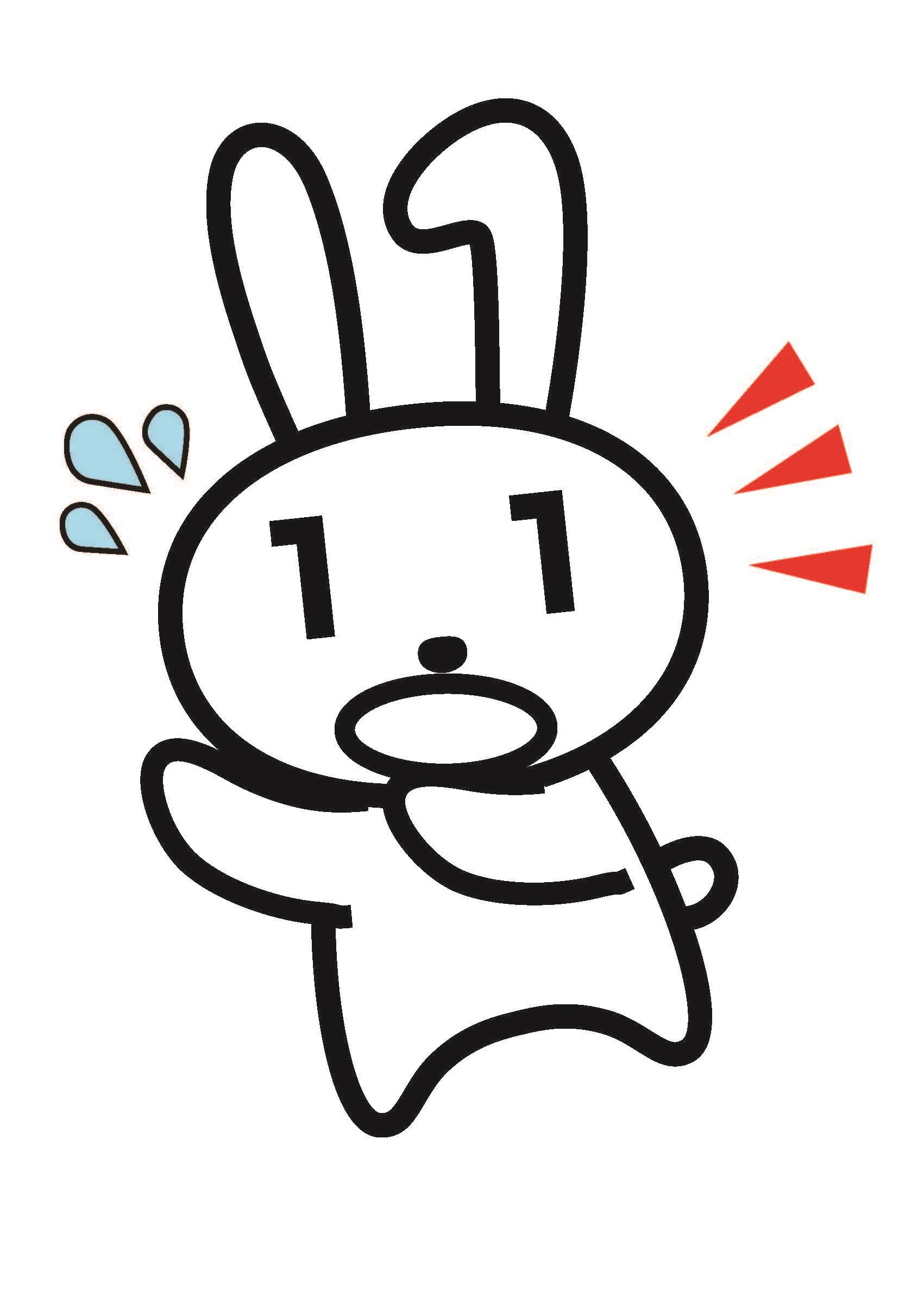 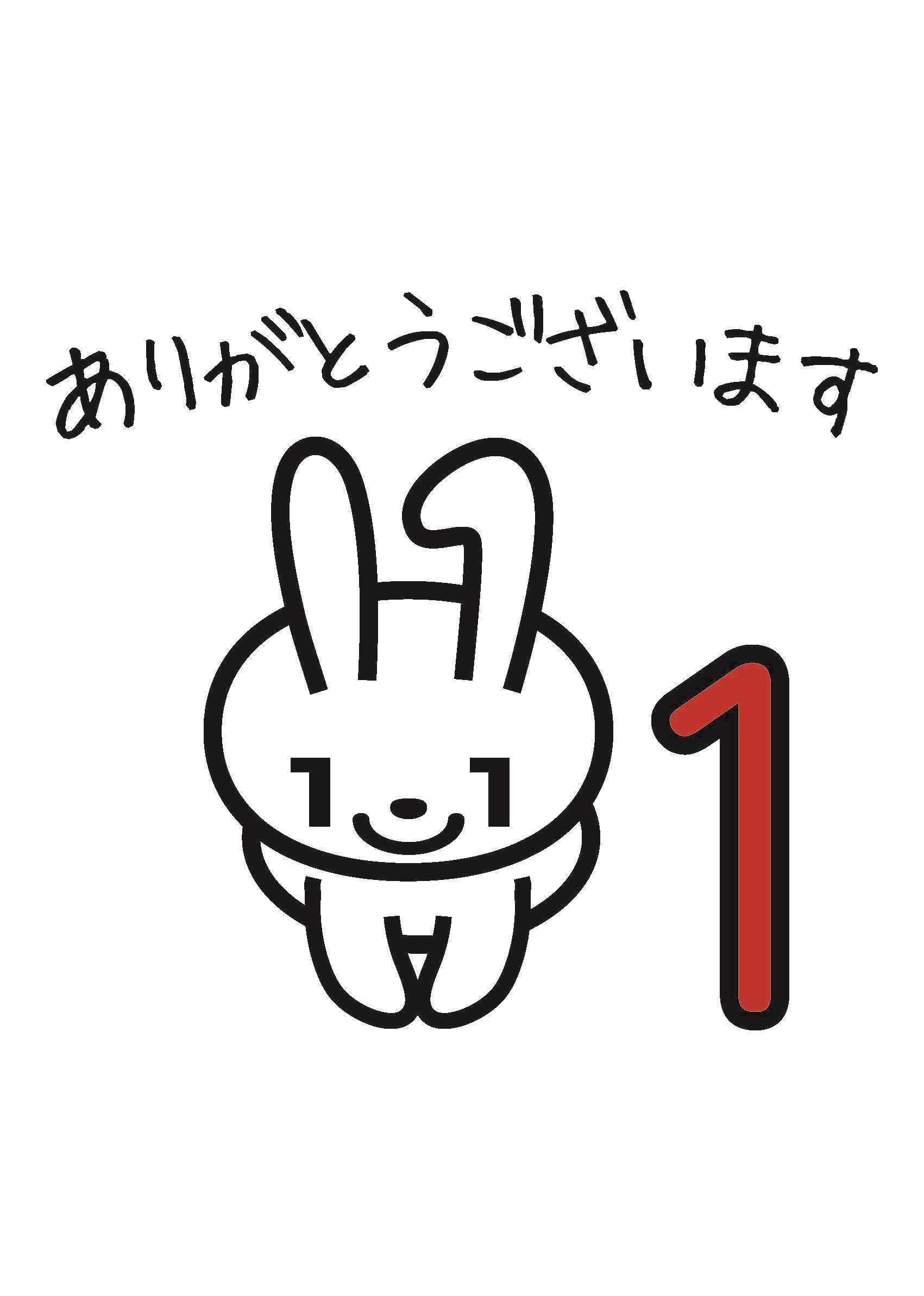 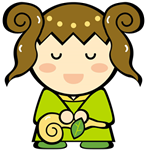 